 Scoring Symbols: T2 (Takedown)  N2 or N3 (Nearfall)  R2 (Reversal)  E1(Escape)  P1 or P2 (Penalty)  W or W1 (Stalling)  C or C1 (Caution) Score Keepers: Remember to CIRCLE the WINNER and “X” out the loser. Also, record the time of the Fall (pin) or Tech Fall.Winner’s Signature ______________________________________________     Official’s Signature ______________________________________________ Scoring Symbols: T2 (Takedown)  N2 or N3 (Nearfall)  R2 (Reversal)  E1(Escape)  P1 or P2 (Penalty)  W or W1 (Stalling)  C or C1 (Caution) Score Keepers: Remember to CIRCLE the WINNER and “X” out the loser. Also, record the time of the Fall (pin) or Tech Fall. Winner’s Signature ______________________________________________     Official’s Signature ______________________________________________Group #Mat #Round #Name / Team1st2nd3rdOTFinal ScoreRed          Green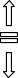 Red          GreenGroup #Mat #Round #Name / Team1st2nd3rdOTFinal ScoreRed          GreenRed          Green